
Illinois ICAPS/IET Self-Assessment Tool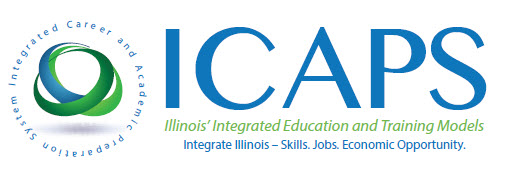 The Integrated Career & Academic Preparation System (ICAPS), is the implementation of the Accelerating Opportunity (AO) initiative in Illinois. ICAPS aims to provide an integrated pathway in Career and Technical Education (CTE) for college credit and program certificate opportunities for Adult Education and Literacy (AEL) students that lack basic skills. Through ICAPS programs students work to complete their high school equivalency and are co-enrolled in credit CTE courses/certificates through an integrated instructional model—supplemented by support courses, comprehensive student supportive services, and augmented by team teaching that includes CTE faculty and basic skills instructors. The model provides career pathway/employment opportunities for students while enabling their transition into additional post-secondary certificate/degree programs.
ICAPS/IET Model One: _____       				ICAPS/IET Model Two: _________________(select one)Program of Study (add CIP Code for Model 1):  ________________________Date of Review: ___________	  
Potential Credentials Earned: ________________________________________________________________
Partnership Team:
Adult Education Lead: _______________________________________________________________
CTE Lead: ________________________________________________________________________LWIA Lead: _______________________________________________________________________Team teachers: ___________________________________________		    ___________________________________________Career Navigator for this ICAPS/IET Program:________________________________________________________________________________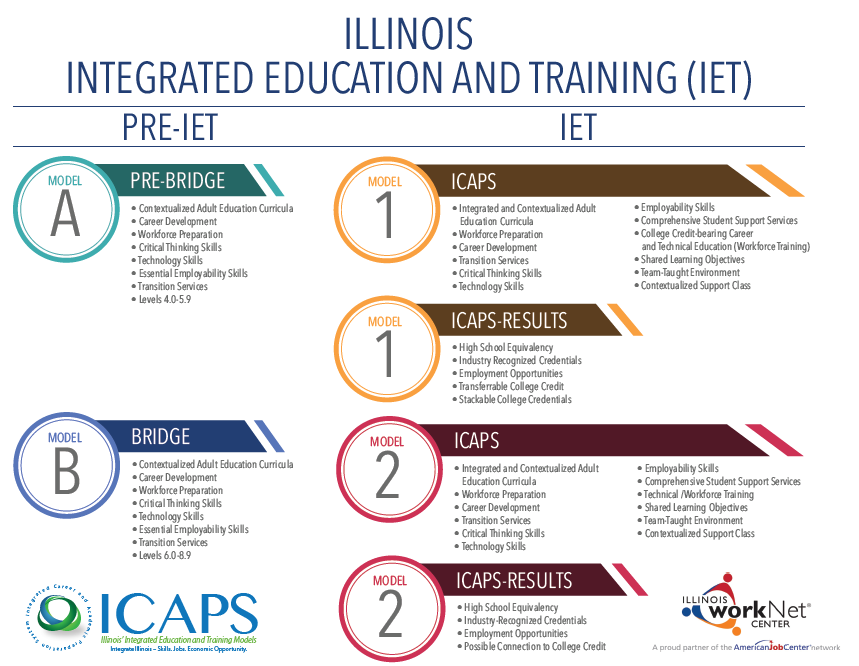 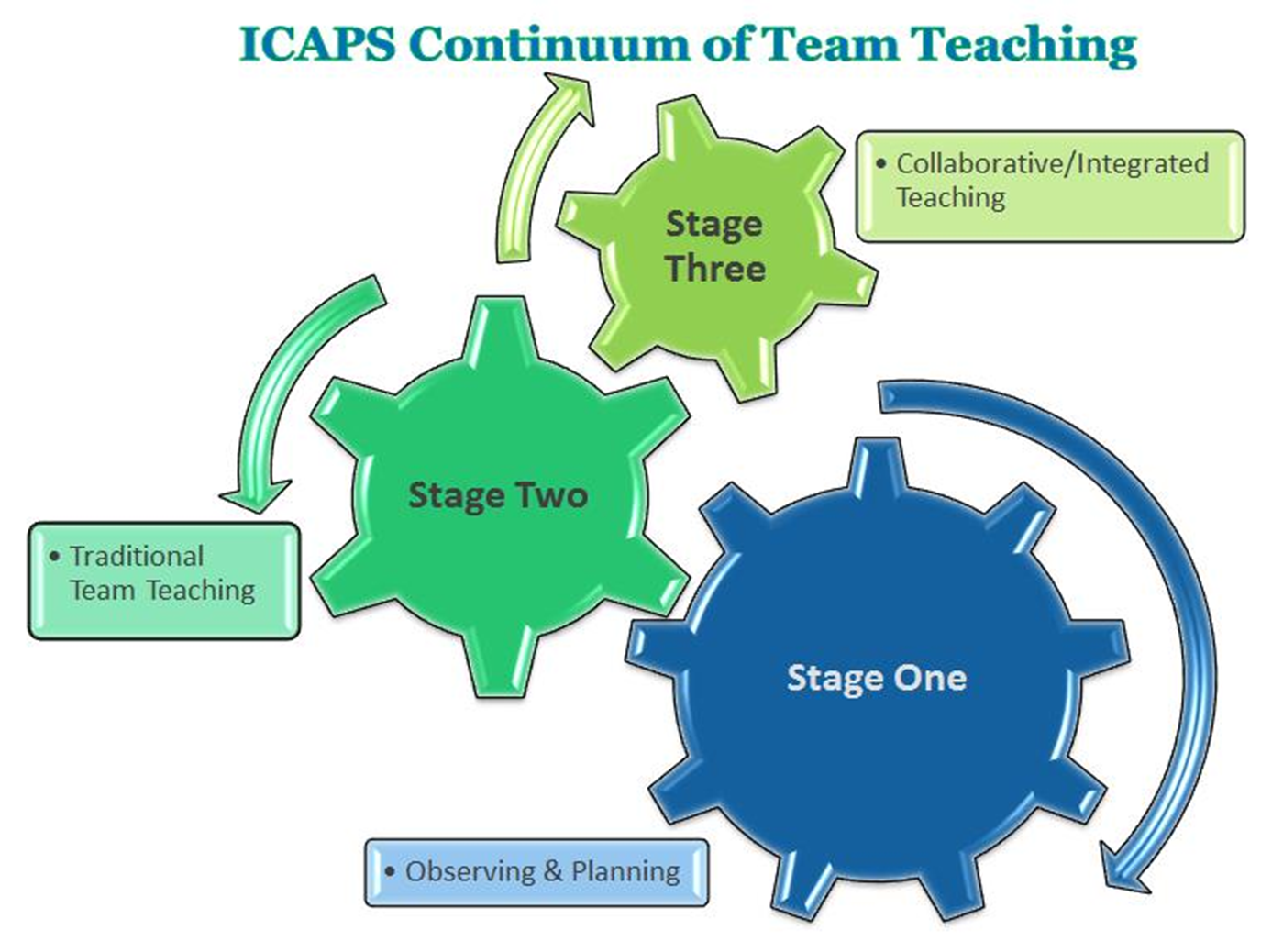 In addition to team teaching, a Support Course is required to provide students with additional support for the Career and Technical Course material. This Support Course is taught by the basic skills team teacher. It is strongly recommended that in preparation, the basic skills instructor audit the Career & Technical course during the term prior to beginning team teaching. This will allow the basic skills instructor to become familiar with the material. Another option is 100% overlap of instruction for the first term of team teaching, with the basic skills instructor auditing the Career & Technical course to be team taught and observing student reactions and understanding to learn where and when students are likely to have difficulties. These recommendations are to help ensure that both instructors are familiar with the material, allowing for thorough integration of technical training and basic skills education.  Stage One - Observing & PlanningOne teacher assumes the responsibility for instructing the entire class while the other teacher circulates the room and monitors student understanding. The monitoring teacher can then determine whether students understood the instruction and can provide immediate feedback.It can be helpful for the team to decide in advance what types of information are to be gathered during the monitoring so that it is a deliberate part of the lesson, not just teachers’ incidental checks of student activity.
Stage Two – Traditional Team TeachingIn this stage, the two teachers share instruction. One teacher is responsible for teaching the content while the other teacher provides support, models learning strategies, and takes charge of providing follow-up activities on related topics or study skills.The support might include modeling an activity, providing examples, facilitating hands-on practice, or teaching strategies for remembering and organizing the information that is presented.This model is very effective for teaching academic skills and strategies such as note taking, listening for main ideas, and identifying new vocabulary.
Stage Three – Collaborative/Integrated TeachingThe team teachers work together by exchanging and discussing ideas and theories allowing students to observe this process. This instructor interaction enhances the lesson by modeling how to compare diverse perspectives, learn from each other, and disagree respectfully. The lessons include student participation through small-group work, student-led discussion, and joint projects.NOTE: This model/stage is the most difficult to incorporate, but most exciting for students. Because of the high level of integration required for such a format, this is seen as the deepest stage in the continuum of team teaching and is recommended only for those teams who have taught together for multiple terms and have a firmly established rapport.WIOA Sec. 3(7) defines Career Pathways to mean a combination of rigorous and high-quality education, training, and other services that:aligns with skill needs of industries in the state or regional economyprepares an individual to succeed in secondary or postsecondary education optionsincludes counseling to support the individual’s education and career goalsincludes education offered concurrently and contextually with workforce preparation 
    and training in specific occupation or occupational clusterorganizes education, training and other services to support the particular needs of
    an individual to accelerate their educational and career advancementenables an individual to attain a secondary school diploma or its recognized equivalenthelps an individual enter or advance within a specific occupation or occupational clusterIllinois Career Pathway Definition:A career pathway means a combination of rigorous and high-quality education, training, and other services that aligns both vertically and horizontally across Secondary Education, Adult Education, Workforce Training and Development, Career and Technical Education, and Postsecondary Education systems, pathways, and programs. Collaborative partnerships with these entities and business and industry, along with human service agencies, corrections, and other community stakeholders, serve as the foundational structure for high-quality and sustainable career pathways.A career pathway also includes multiple entry and exit points to facilitate individuals to build their skills as they progress along a continuum of education and training and advance in sector-specific employment. A successful pathway is often comprised of one or more career pathway programs.  A Career Pathways should:Align with the skill needs of industries in the economy of the State or regional economyPrepare an individual to be successful in any a full range of secondary or postsecondary education options, including registered apprenticeshipsInclude counseling to support an individual in achieving their education and career goalsInclude, education offered concurrently with and in the same context as workforce preparation activities and training for a specific occupation or occupational clusterOrganize education, training and other services to meet the particular needs of an individual in a manner that accelerates the educational and career advancement of the individual to the extent practicableEnable an individual to attain a secondary school diploma or its recognized equivalent and, at least, one recognized postsecondary credentialHelp an individual enter or advance within a specific occupation or occupational clusterPartnership Team InstructionsUsing the Tool OverviewThe Illinois IET Self-Assessment Tool is designed to be an interactive instrument to help educational partners ensure they are meeting both the federal IET requirements AND the high standards set in Illinois.  It is intended to guide a Partnership Team - or an internal self-review team - through the various expectations and quality indicators. The intended audience for this tool is primarily those educational partners who are part of the development and implantation of an ICAPS/IET program and should be representative of the following:CTE Administrator or DeanAdult Education Director Faculty of course selected for ICAPS/IET ProgramBusiness and Industry PartnersLWIA partnersThe tool is organized around the required components of an ICAPS/IET program. These components are intended to assist stakeholders in the implementation and evaluation of their ICAPS program. Each page of the tool highlights a different component.  The user is asked to consider the specific component and associated elements, expectations, and evidence in order to make a determination of overall evaluation or assessment.  To simplify and expedite this effort, the components/ elements have been grouped together based on similar characteristics. Determining Status Ultimately, the Partnership Team is asked to determine whether or not the ICAPS/IET program complies with the various compliance items and if the project has achieved any or all of the quality items.  It requires significant knowledge of the program implementation. This is not a simple task, and it cannot be accomplished without a significant investment of time and resources to examine the entire scope of the program.  Component One:  Establish a Partnership Component One:  Establish a Partnership Component One:  Establish a Partnership Component One:  Establish a Partnership ElementsExpectationsEvidenceEvaluationLeadership supports:authentic collaborative partnerships shared decision makinga collaborative culture aligned vision, mission and goalsPartnership Leadership Committee is established and activePartnership Leadership Committee includes key stakeholders: CTE, adult education, business partners and LWIAStatement of partnership vision, mission and goals (short term and long term)Partnership operates under published rules that support collaborationLetters of commitment and support from key stakeholders (sample attached) Partners named (institutions and individuals)Partnership meeting schedule and minutes recordedDeveloped timeline for major decisionsDoes the IET align with Regional and/or Local Plan? Approval is the ICCB.Exceed ExpectationsMeets ExpectationsWorking Towards ExpectationsReflection:Notes:What is missing?How can we improve?Where are gaps in our partnership?Who else needs to be at the table?Component Two:  Integrated and Contextualized Adult Education Curricula Component Two:  Integrated and Contextualized Adult Education Curricula Component Two:  Integrated and Contextualized Adult Education Curricula Component Two:  Integrated and Contextualized Adult Education Curricula Elements ExpectationsEvidenceEvaluationDetermined primary focus of instruction – and outline sequence of coursesTeam teaching with 25% overlap in content deliveryICAPS Support Class – taught by an Adult Education InstructorTransition and Support Services are providedCurriculum Alignment with AE CCRS 
Program is able to demonstrate contextualization/integration of instruction
One of the three forms of team teaching is being implemented
ICAPS support class meets once per week to provide follow-up and support for students
Services offered to support underserved, underrepresented and special populations students
Career Navigator is assigned
Support services provided include the following services:Tutoring Child care TransportationPublic benefitsSubsidized jobs 
High Expectations:Team teachers are at stage three on the team-teaching continuum Evidence of alignment efforts aimed at reducing remediationShared curriculum that aligns with ICCBProgram meets all ICCB ICAPS requirementsCompleted course approval form with ICCBComplete curriculum outlineComplete syllabus for courseExplain course deliveryDoes the IET align with Regional and/or Local Plan?Submit to ICCB for approvalExceed ExpectationsMeets ExpectationsWorking Towards ExpectationsReflection:Notes:What is missing?How can we improve?Where are gaps in our curriculum?Who else needs to be at the table?Component Three: Integration of Workforce Preparation ActivitiesComponent Three: Integration of Workforce Preparation ActivitiesComponent Three: Integration of Workforce Preparation ActivitiesComponent Three: Integration of Workforce Preparation ActivitiesElements ExpectationsEvidenceEvaluationIntegration of Illinois Essential Employability Skills (EES)Integration of Digital literacy/technology skillsThe ICAPS Program allows for multiple entry and exit points Stackable credentials. students to build and/or increase their “college knowledge” in order to make informed decisions
The ICAPS curriculum and pedagogy are designed to:reduce the need for remedial/developmental education develop, improve or expand the use of technologyTechnology plan developed by relevant stakeholdersCompleters are prepared to attain a postsecondary credential, certificate or Associate degreeConducted the Essential Employability Skills Self-Assessment to identity areas where the framework can be integratedSequences are coordinated and non-duplicativeSequences are aligned with industry standardsCurriculum mapping notes/materialsTechnology Plan Exceed ExpectationsMeets ExpectationsWorking Towards ExpectationsReflection:Notes:What is missing?How can we improve?Where are gaps in our workforce preparation activities?Who else needs to be at the table?Component Four: Integration of Workforce Training  (depending on eligibility)Component Four: Integration of Workforce Training  (depending on eligibility)Component Four: Integration of Workforce Training  (depending on eligibility)Component Four: Integration of Workforce Training  (depending on eligibility)Elements ExpectationsEvidenceEvaluationOccupational skill trainingOn-the-job training, i.e. internships, apprenticeships, pre-apprenticeshipsIncumbent worker training with related instructionTraining programs operated by the private sectorAdult education and literacy activities, including English language acquisition and integrated education and training programs provided concurrently or in combination with services Customized training conducted with a commitment by an employer or group of employers to employ an individual upon successful completion of the trainingSkills upgrading and retrainingEntrepreneurial training Transitional jobs Job readiness training provided in combination with servicesTraining agreementsRegistered ApprenticeshipsBusiness commitment in writingEvaluations of trainingExceed ExpectationsMeets ExpectationsWorking Towards ExpectationsReflection:Notes:What is missing?How can we improve?Where are gaps in our partnership?Who else needs to be at the table?